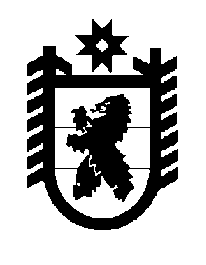 Российская Федерация Республика Карелия    ПРАВИТЕЛЬСТВО РЕСПУБЛИКИ КАРЕЛИЯПОСТАНОВЛЕНИЕ                                           от 25 июля 2017 года № 255-Пг. Петрозаводск О внесении изменения в постановление Правительства 
Республики Карелия  от 2 марта 2017 года № 71-ППравительство Республики Карелия п о с т а н о в л я е т:           Внести в приложение  1 к  постановлению Правительства Республики Карелия от 2 марта 2017 года № 71-П «О распределении на 2017 год субсидий бюджетам муниципальных образований на обеспечение мероприятий по переселению граждан из аварийного жилищного фонда, в том числе переселению граждан из аварийного жилищного фонда с учетом необходимости развития малоэтажного жилищного строительства» (Официальный интернет-портал правовой информации (www.pravo.gov.ru), 3 марта 2017 года, 
№ 1000201703030001, 10 апреля 2017 года, № 1000201704100001, 5 июня 
2017 года, № 1000201706050005) изменение, изложив его в следующей редакции:«Приложение 1 
к постановлению ПравительстваРеспублики Карелияот 2 марта 2017 года №  71-ПРАСПРЕДЕЛЕНИЕНА 2017 ГОД СУБСИДИЙ БЮДЖЕТАМ МУНИЦИПАЛЬНЫХОБРАЗОВАНИЙ НА ОБЕСПЕЧЕНИЕ МЕРОПРИЯТИЙ ПО ПЕРЕСЕЛЕНИЮ ГРАЖДАН ИЗ АВАРИЙНОГО ЖИЛИЩНОГО ФОНДА, В ТОМ ЧИСЛЕ ПЕРЕСЕЛЕНИЮ ГРАЖДАН ИЗ АВАРИЙНОГО ЖИЛИЩНОГО ФОНДА С УЧЕТОМ НЕОБХОДИМОСТИ РАЗВИТИЯ МАЛОЭТАЖНОГО ЖИЛИЩНОГО СТРОИТЕЛЬСТВА (ЭТАП 2015 ГОДА РЕГИОНАЛЬНОЙ АДРЕСНОЙ ПРОГРАММЫ ПО ПЕРЕСЕЛЕНИЮ ГРАЖДАН ИЗ АВАРИЙНОГО ЖИЛИЩНОГО ФОНДА 
НА 2014 – 2017 ГОДЫ)(рублей)Временно исполняющий обязанности
Главы Республики Карелия                                                       А.О. Парфенчиков№ п/пМуниципальное образованиеСуммаВ том числеВ том числе№ п/пМуниципальное образованиеСуммабезвозмездные поступления от государственной корпорации –Фонда содействия реформированию жилищно-коммунального хозяйствасубсидии из бюджета Республики Карелия1.Беломорский муниципальный район, в том числе:37 677 126,0035 630 009,682 047 116,32Беломорское городское поселение28 061 526,0026 536 855,361 524 670,64Сосновецкое сельское поселение9 615 600,009 093 154,32522 445,682.Кемский муници-пальный район, 
в том числе:64 640 871,0061 721 083,542 919 787,46Кемское городское поселение45 133 222,5043 272 258,291 860 964,21Рабочеостровское сельское поселение19 507 648,5018 448 825,251 058 823,253.Суоярвский муници-пальный район, 
в том числе:35 672 273,4035 515 612,50156 660,90Суоярвское городское поселение17 436 288,0017 279 627,10156 660,90Поросозерское сельское поселение10 539 498,9010 539 498,900,00Вешкельское сельское поселение7 696 486,507 696 486,500,004.Сортавальский муниципальный район, в том числе:54 250 912,0652 944 880,691 306 031,37Сортавальское городское поселение41 301 904,0640 016 365,461 285 538,60Хаапалампинское сельское поселение12 949 008,0012 928 515,2320 492,775.Питкярантский муниципальный район, в том числе:28 958 982,0028 761 882,87197 099,13Питкярантское городское поселение28 958 982,0028 761 882,87197 099,13Итого221 200 164,46214 573 469,286 626 695,18 ».  